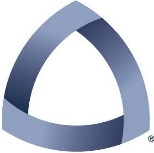 Adjunct Faculty and Salaried Temporary FacultyEligibilityAppointment of at least 75% Effort which is equivalent to 9 credit hours or more for Adjunct Faculty during Fall and Spring semesters and 4.2 credit hours during summer sessionEmployee must enroll in both a medical and dental planCoverage is available for qualified dependents of the employee including a spouse, child(ren), civil union partner, child(ren) of civil union partners or common-law spouseEffective Date of Coverage1st of the month following a 60 day waiting period which starts on the date of hireFor rehires with a break in service of less than 26 weeks coverage will be effective on the 1st of the month following the rehire date.For rehires with a break in service of more than 26 weeks the 60 day waiting period appliesTermination of CoverageThe end of the month in which the job assignment endsThe end of the month in which the appointment percentage drops below 75%For other provision please see General Information in the 2020 Benefits GuideCostPlease see the 2020 Rate Sheet posted on the Temporary Faculty Benefits webpageAll premiums are deducted on a post-tax basisPremiums will be deducted monthlyEnrollmentAn Anthem Enrollment/Change Form or a Declination of Converge Form must be submitted to the Human Resources Office no later than the effective coverage date or within 31 days of the date of hire/rehire whichever is later. During the annual open enrollment period if qualifiedUpon verification of a qualifying event as outlined in the General Information section of the 2020 Benefits Book if eligibility requirements are met. Paperwork must be submitted within 31 days of the qualifying event dateRequired dependent verification documents must be submitted by the enrollment deadline. Requirements are outlined in the General Section of the 2019 Benefits Book